2019 Team Roster – Yr 1-12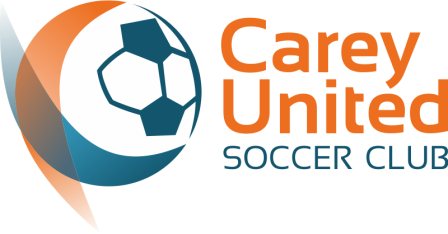 Please fill in for your team for each week (TIP: have the one family each week is easiest).Do this early in the season and send this out to your team, so if any changes are needed 
there is plenty of time to organise a swap.ORANGES: Wash and cut 6 to 8 oranges, each cut into 6 or 8 pieces, and serve in a large container at half-time.  Collect and dispose of rubbish.FAIREST & BEST: Using the form from your Team Manager, write down 3 player names in the order of you think who played the fairest and best during the game. Please give back to your Team Manager, or put it in the box at the Canteen and advise them you have done this. PITCH SET-UP / PACK-UP: IMPORTANT - parent help is ESSENTIAL for goal set-up (20 minutes before game start) & pack-up every week for this league. (Only required if you have the first or last timeslot.)CANTEEN: Your team will be rostered on for a 2 hour canteen shift ONCE during the season. You will need to have at least 3 people on at a time covering the 2 hours. NOTE: No children are to be in the preparation area due to safety reasons.ROUND (Week)DATEORANGESFAIREST & BESTPITCH 
SET-UP / PACK-UP1Sat, 11 May 20192Sat, 18 May 20193Sat, 25 May 2019*** SATURDAY 1 JUNE 2019 - NO GAME ****** SATURDAY 1 JUNE 2019 - NO GAME ****** SATURDAY 1 JUNE 2019 - NO GAME ****** SATURDAY 1 JUNE 2019 - NO GAME ****** SATURDAY 1 JUNE 2019 - NO GAME ***4Sat, 8 June 20195Sat, 15 June 20196Sat, 22 June 20197Sat, 29 June 2019*** SCHOOL HOLIDAY BREAK - NO GAMES PLAYED ****** SCHOOL HOLIDAY BREAK - NO GAMES PLAYED ****** SCHOOL HOLIDAY BREAK - NO GAMES PLAYED ****** SCHOOL HOLIDAY BREAK - NO GAMES PLAYED ****** SCHOOL HOLIDAY BREAK - NO GAMES PLAYED ***8Sat, 27 July 20199Sat, 3 August 2019*** PHOTO DAY - SATURDAY 3 AUGUST ****** PHOTO DAY - SATURDAY 3 AUGUST ****** PHOTO DAY - SATURDAY 3 AUGUST ****** PHOTO DAY - SATURDAY 3 AUGUST ****** PHOTO DAY - SATURDAY 3 AUGUST ***9Sat, 3 August 2019 
+ PHOTO DAY10Sat, 10 August 201911Sat, 17 August 201912Sat, 24 August 201913Sat, 31 August 201914Sat, 7 September 201915Sat, 14 September 2019*** SATURDAY 21 SEPTEMBER 2019  -  WIND-UP & FAMILY FUN DAY ****** SATURDAY 21 SEPTEMBER 2019  -  WIND-UP & FAMILY FUN DAY ****** SATURDAY 21 SEPTEMBER 2019  -  WIND-UP & FAMILY FUN DAY ****** SATURDAY 21 SEPTEMBER 2019  -  WIND-UP & FAMILY FUN DAY ****** SATURDAY 21 SEPTEMBER 2019  -  WIND-UP & FAMILY FUN DAY ***CANTEEN DATE: (write here when your team is on)